Предмет: Обавештење - позивОдлука о додели средстава број:104-401-233/2021-01 по Конкурсу за доделу средстава за суфинансирање набавке опреме и система за наводњавање и опреме за побољшање водног, ваздушног и топлотног режима биљака на територији АП Војводине у 2021. години објављена је дана 03.06.2021. године, на званичној интернет страни Покрајинског секретаријата за пољоприовреду, водопривреду и шумарство www.psp.vojvodina.gov.rs.Телефонским путем подносиоци пријава којима су средства одобрена позвани су да потпишу уговор о додели средстава са Покрајинским секретаријатом дана 07.07.2021. године.Уговор се може потписати у Покрајинском секретаријату за пољопривреду, водопривреду и шумарство у канцеларији 44а на првом спрату од 19. - 29. јула 2021. године у периоду од 9,00-12,00 часова.Уколико се у датом року подносиоци пријава који нису потписали уговор не одазову позиву (а не оправдају изостанак) сматраће се да су одустали од потписивања уговора о додели бесповратних средстава за суфинансирање набавке опреме и система за наводњавање и опреме за побољшање водног, ваздушног и топлотног режима биљака на територији АП Војводине у 2021. години. ПОКРАЈИНСКИ СЕКРЕТАРЧедомир Божић, с.р.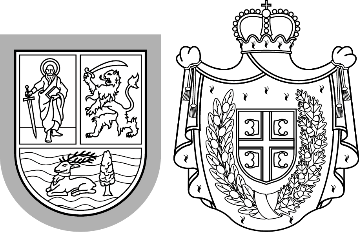 Република СрбијаАутономна покрајина ВојводинаПокрајински секретаријат запољопривреду, водопривреду и шумарствоБулевар Михајла Пупина 16, 21000 Нови СадТ: +381 21 487 44 11, +381 21 456 721   Ф: +381 21 456 040psp@vojvodina.gov.rs
Република СрбијаАутономна покрајина ВојводинаПокрајински секретаријат запољопривреду, водопривреду и шумарствоБулевар Михајла Пупина 16, 21000 Нови СадТ: +381 21 487 44 11, +381 21 456 721   Ф: +381 21 456 040psp@vojvodina.gov.rs
БРОЈ: 104-401-233/2021                   ДАТУМ: 19.07.2021. године